
成都市锦江区优秀医学创新标兵、创新项目申报表成果名称：                                 成果形式：                               申报人姓名：                                           二O一九年七月填表说明：请将此表一式五份双面打印并加盖单位公章。内容请使用 方正仿宋简体 四号字体填写。请勿随意改动表格，如有增加，请以附件形式补充。成果类别：医疗技术类 管理创新类等。所属领域：内科、外科、儿科、公卫、妇科、人力资源等领域。成果形式：论文、著作、研究报告、专利技术、产品等形式。信息公开类别：依申请公开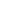 成都市锦江区卫生健康局办公室           2019年7月  日印发成果名称所在单位成果类别所属领域联系方式申报人姓名职务出生年月是否申请专利/版权是否申请专利/版权□是     □否□是     □否□是     □否有无公开发表□是  □否成果内容摘要(含目的、主要观点及创新点）（限400字）效益分析（社会、经济效益）（限200字）曾发表在哪些期刊/杂志？（示例：时间+期刊名）（示例：时间+期刊名）（示例：时间+期刊名）（示例：时间+期刊名）（示例：时间+期刊名）（示例：时间+期刊名）（示例：时间+期刊名）（示例：时间+期刊名）曾获得哪些奖励或资助？（示例：时间+获奖情况）（示例：时间+获奖情况）（示例：时间+获奖情况）（示例：时间+获奖情况）（示例：时间+获奖情况）（示例：时间+获奖情况）（示例：时间+获奖情况）（示例：时间+获奖情况）评审意见单位推荐意见单位推荐意见                        （公章）         年    月    日                        （公章）         年    月    日                        （公章）         年    月    日                        （公章）         年    月    日                        （公章）         年    月    日                        （公章）         年    月    日评审意见资格审查意见资格审查意见                           （公章）         年    月    日                           （公章）         年    月    日                           （公章）         年    月    日                           （公章）         年    月    日                           （公章）         年    月    日                           （公章）         年    月    日评审意见专家组汇总意见专家组汇总意见                  专家组长签字 ：           年    月    日                  专家组长签字 ：           年    月    日                  专家组长签字 ：           年    月    日                  专家组长签字 ：           年    月    日                  专家组长签字 ：           年    月    日                  专家组长签字 ：           年    月    日